海南地震监测预警站网现代化提升工程项目地震观测双链路通信分项需求方案一、项目需求海南地震监测预警站网现代化提升工程台站双链路建设项目要求各监测预警站终端到预警中心流服务器建立安全、稳定、可靠的台站直传通信链路，确保预警数据实时上传。利用5G网络作为备份实现有线和无线业务的融合，在台站断光纤中断情况下自动切换到5G设备传输信号，切换时间5秒内；在光纤恢复通信后自动由5G信号切换到光纤信号，切换时间5秒内。二、工程量清单       三、网络设计方案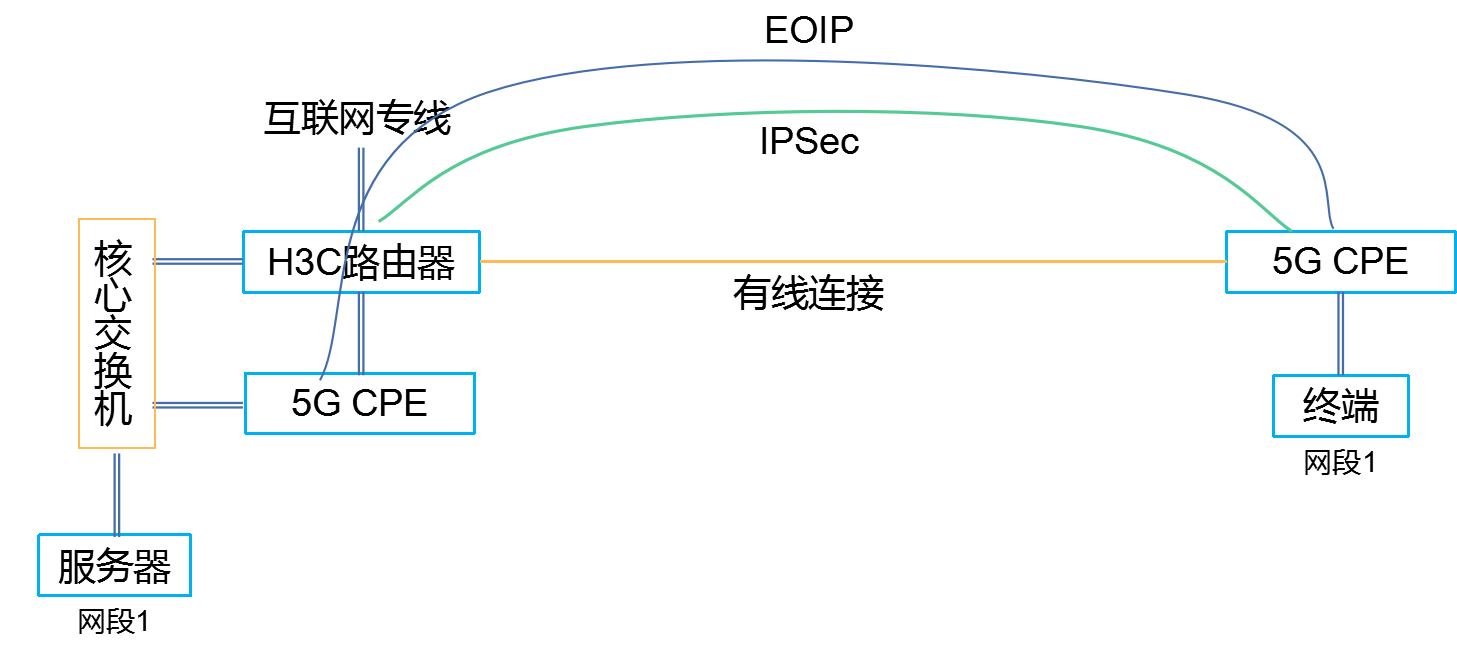 序号项目数量及服务1工业级5G CPE32台2技术支撑服务1、负责本期建设内容与原网络系统的组网规划技术支撑；2技术支撑服务2、负责本期建设项目涉及的32台设备在工程台站双链路使用过程的网络技术支撑4集成服务费集成服务费65G流量60G/年/张